«Облыстық көркемөнерпаздардың халық шығармашылығы мен кинобейнеқор орталығы» КМҚК«Амангелді ауданы әкімдігінің мәдениет және тілдерді дамыту бөлімінің Қ.Әбенов атындағы мәдениет үйі» КММ әдістемелік кабинет менгерушісі  Мизамбаева Лиза Таутанқызының мәдени іс-шараларға жазған  сценарийлер жинағыАмангелді, 2019 жылАлғы сөзКүнделікті сауықты ұйымдастыру мәдени сауықтыру мекемелерінің  тұтас бір бөлігі. Бос уақытты тиімді пайдалана білу қоғам мен отбасының рухани және экономикалық дамуының айқын көрсеткіші.	Рухани кемелденген сайын адамның экономикалық жағдайы да жақсарып, мәдени-сауыққа мән беріп, шығармашылық мүмкіндіктері де арта бастайтыны сөзсіз.	Бос уақытты тиімді ұйымдастыру – тек ұрпақтан-ұрпаққа жалғаса беретін салт-дәстүр тізбегі ғана емес, келер толқынға мұра болып қалатын ұлттық құндылықтар жиынтығы.	Сауық – жеке адамның бос уақытын рухани сұранысы мен таңдауына байланысты тиімді өткізіп, рухани сұраныстарын қанағаттандыру болып табылады.Іс-жүзінде  бүгінгі таңдағы клубтық мәдени-сауықты ұйымдастыру жұмыстарында әртүрлі сауықкештер, концерттер, би кештерін және өзге де көңіл көтеретін іс-шараларды ұйымдастыруды айтады. 	Осыдан келіп, мәдени-сауықтық мекемелерінің іс-шараларын түрлі формамен өткізу мәселесі туындайды. 	Осы шаралардың барлығы да мерекелік бір тақырып пен идеяға режиссерлық алған бір позициясына бағытталады. 	Ұсынылып отырған сценарийлер жинағында – театрлық мерекелік, әдеби режиссерлық қағаз бетіне түскен мереке, байқау сайыстарда өткізілген іс-әрекеттердің барлығы баяндалады. Тақырыпты аша тұрып әрекетке бастайды. Бір қойылымнан екінші қойылымға  өтетін авторлық өзгерістер қамтылады. Көп жағдайда сценарий барысы аудиторияға келген көрермендер саны, олардың белсенділігі мен аудио көрнекті техниканың мүмкіндігіне қарай ойластырылған. Жалпыхалықтық сценарийдің өн бойында режиссердің, суретшінің, ұйымдастырушының еңбегі жатыр.  Жалпыхалықтық мереке көркемдік пен шынайылықты астастырады.  Сценариймен жұмыс жасаған уақытта  мерекенің өтетін жергілікті жері мен нақты идея, тақырып ескерілген. Сценарий барысында жік-жігімен ән шырқалып, өлең оқылып, би биленіп, спектакльден үзінді оқылып, ертегі кейіпкерлері мен киноүзінділер пайдаланылған. Бұндай драматургиялық жүріс арқаудың дамуына септігін тигізіп қана қоймай,  эпизодтарды монтаждаған кезде жалғаушы қызметін қоса атқарады. Ұзақ жылдар мәдениет саласында қызмет жасап, өзінің авторлық байқаулары мен жобаларын іске асырып, мағыналы да мәнді сауық кештердің ұйымдастырылуына ұйтқы болған Мизамбаева Лиза Таутанқызының сценарийлері  жазылу стилі мен көркемдеу жағынан ерекше, әр жұмысынан өзіндік ізденіс пен жаңашылдықты көреміз.          Сценарий жинағында Жаңа жыл мерекесін қарсы алуға арналған думанды кештермен қатар  авторлық байқаулары «Ақ желкен» жас әншілер, «Түйме қыз» бүлдіршіндер байқауының өткізілу нұсқасы, «Болашақты нұрландырған – Тәуелсіздік» атты ҚР Тәуелсіздік мерекесіне арналған концерттік бағдарламаның сценарийлері де қамтылған. «Рухани жаңғыру» – жалпы ұлттық жоба аясында  ұйымдастырылған «Тұмар ханшайым»  атты аудандық сұлу қыздар байқауы,  «Ер Төстік» 13 жасар ер балалар сайысы, «Ер Тарғын» атты ер жігіттер арасындағы сайыс, «Балбөбек» атты аудандық бүлдіршіндер байқауы аттарының өзінде ауыз әдебиетіндегі ертегі, жыр, тарихи кейіпкерлердің аттарын байланыстыра қолдануы автордың этномәдени бағыттағы ізденісімен көп жылдық тәжірибесінің жемісі деп білеміз.       Мизамбаева Лиза Таутанқызының сценарийлер жинағынан жас мамандар өздеріне тәжірибе алып, мәдени іс-шараларды өткізуде ұлттық салт-дәстүрімізді, ауыз әдебиеті мұраларымызды, жыр жауһарларын кіріктіре пайдалану жолдарын одан әрі өзіндік бағытта дамытады деп сенім артамыз.Мизамбаева Лиза Таутанқызы 02.02.1968 жылғыЕңбек  өтілі: 31 жыл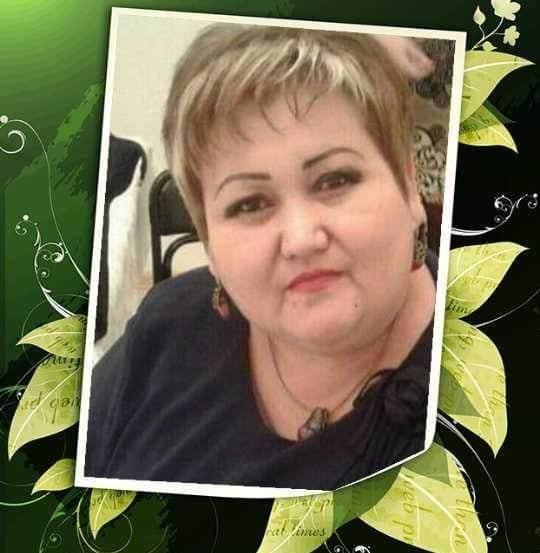 Жетістіктері:2003 жылы Н.Назарбаевтың Алғыс хаты2018 жылы ҚР Министрінің «Құрмет» грамотасы2007 жылы Қостанай облысы мәдениет департаментінің грамотасы2013 жылы Қостанай облысы әкімінің грамотасы-   2011,2017,2018 жылы Қостанай облысы әкімдігінің Мәдениет        басқармасы грамотасы -    2018 жылы «Облыстық көркемөнерпаздардың халық шығармашылығы   мен кинобейнеқор орталығы» КМҚК Алғыс хаты2019 жылы Облыстық кәсіподақ грамотасы2012, 2016 жылы Амангелді ауданы әкімдігінің грамотасы2007, 2015 жылы Жылдың «Үздік мәдениет қызметкері» 2015 жылы Аудандық мәдениет және тілдерді дамыту бөлімінің Алғыс хатыЖаңа жыл – Тауық жылын қарсы алуға арналған думанды кештің сценарийіСахна жаңа жыл мерекесіне сай безендіріледі. Кеш басталар алдында сахна шымылдығы жабық болады. Шымылдық ашылады.Бағдад. Жұмсақ диванда Сұлтан Аль-Бабет. Артында мавр желдеткішпен желпіп тұрады.Сұлтан: Уәзір! (еңкейіп, тағзым жасап Уәзір кіреді)Уәзір: О, бар әлемді билеуші, құдіретті, арыстандай айбарлы, жолбарыстай қайратты, күн дидарлы әміршім, құзырыңызға құлдық! (қолын қусырып, басын иеді.)Сұлтан: Уәзір! Бүкіл әлем жаңа жыл тойлап жатыр. Біз не істейміз? Жылдағыдай Бағдаттың  халқына тәтті үлестіреміз бе?Уәзір: О, Бар әлемді билеуші, құдіретті, арыстандай айбарлы...(Сұлтан Уәзірін тоқтатып) Сұлтан: Жарайды. Ұзын сонар теңеуіңді қоя тұр. Оданда жаңа жыл қалай болмақ?Уәзір: О, құдіретті күшті сұлтан! Ертегі айтамын деп Шахерезада мен сіздің сүйікті жұбайларыңыз келіп тұр.Сұлтан: А, жарайды келсін!Шахерезада: (шығыс музыкасы ойнап Шахерезада мен  Сұлтанның 8 әйелі билеп кіреді). О, Ұлы Сұлтан Аль-Бабет! Алла тағала жүрер жолыңды гүлге орасын!Сұлтан: Уәзір, менің әйелдерім 9, ал келген сегіз...Сендер түгел емессіңдер ғой. Санап шық!Уәзір:   Бірінші – Зарина             Екінші– Жамила             Үшінші– Хафиза             Төртінші – Гюзель               Бесінші – Саида              Алтыншы – Зухра             Жетінші – Ләйла             Сегізінші – Гүльфия              Тоғызыншы – Гульчетай!... Гульчетай (жүгіріп, беті ашық Гульчетай келеді)Сұлтан: Гульчетай! Бетіңді жап!Сұлтан: Мен сенің 1001 ертегіңді тыңдап жалықтым, мен осы жаңа жылда көңіл көтергім келеді. Бұрын естімеген ән, бұрын көрмеген бишілерді көргім келеді. Сосын жаңа жылда Аяз Ата деген ақ сақалды шал немересі Ақшақармен келіп, сыйлық береді дейді. Сол рас па? Аппақ қанттай қар болады екен? Ол қандай болады? Шахерезада: О, Құдіреті күшті, әміршім! Иә, рас. Және жасыл шырша болады. Ол әсем безендіріліп, жаңа жылға жиналған қауым, шыршаны айналып, би билеп, ән айтады.Сұлтан: Оу, бұл бір керемет қой. Мен осы қызықтың барлығын көріп, тамашалағым келеді. Кәне баста, көрсет маған кереметтеріңді.Шахерезада: Олай болса, думанды кешімізді бастаймыз.Әміршім! Жер бетінде Қазақстан деген тәуелсіз мемлекет бар. Ол төрт құрлықтың барлығымен экономикалық байланыстағы, өркендеген, өскен ел. Елі тыныш, халқы жомарт, табиғаты әсем. Жер қойнауы байлыққа толы ел. Қазір сол елдің жаңа жылды қалай тойлайтының тамашалаймыз. (осы кезде жарық бір сөніп-жанып, сахна шамдары жанады)Сұлтан: Сонымен, біз Қазақстанға келдік қой, иә? Жылдамдатып жаңа жылды көргім келеді. Кәне, баста, Шаһерезада!Шахерезада: Әміріңізге құлдық! Бүгінгі кешті жастықпен жүректері жалындаған, әдемі, әсем, сымбатты жас жігіт пен сұлу қыз жүргізеді. (Фанфары. Сахнаға жүргізушілер шығады)Айдос: Қайырлы кеш, ханымдар мен мырзалар!Мерейлім: Қайырлы кеш, жаңа жылдық думанды кешке жиналған қауым!Айдос: Көңіл күйлеріңіз қалай? Жаңа жылды қарсы алуға дайынбыз ба?Мерейлім:     Бүгін сізге жырдан алқа тағайын,                      Шат күлкіге толы болсын маңайың.                      Көргендер де көрмегенде арманда.                      Жаңа жылың, құтты, болсын ағайын!Айдос:                      Зеңгір көкте жұлдыз болып жанайын,                      Ай жүзіндей айшықтанып, арайың.                      Жанға шуақ, бойға қуат әкелген.                      Жаңа жылың, құтты, болсын ағайын!Мерейлім: Жаңа жылды бізбен бірге қарсы алуға сона-а-ау, шығыс елінен 1001 түн ертегісінің бас кейіпкерлері Сұлтан Аль-Бабет пен  Шахерезада келіп отыр. Қонақтарымыз қыстың суығын, қарды, Аяз Ата мен Ақшақарды, шыршаны бұрын көрмеген екен.Айдос: Қош келдіңіздер, Сұлтан Аль-Бабет, айдай сұлу Шахерезада!Сұлтан: (ашулы) Сендер маған неге әміршім демейсіңдер! Менің күн дидарлы жүзімді, сымбатымды, күш – қуатымды айтпайсыңдар ма? Қазір мен сендерді уәзіріме айтып, зынданға жаптырам!Шахерезада: О, Құдіретті Әміршім! Бұл елде Әмірші, жоқ. Адамдары тең құқылы. Елді Президент басқарады. Сосын сіз қонақтасыз. «Қазақта, қонақ қойдан жуас» – деген мақал бар екен. Оданда кеш қызығын тамашалайық!Мерейлім: Аудандық мәдениет үйінің әншілерін «Жаңа жыл» әнімен, қарсы алыңыздар! Айдос: Рахмет,  Мерейлім, сен білесің бе? Жаңа жылдық шыршаны безендіру қай елде пайда болған?Мерейлім: Әрине, білемін! Қазір ғаламтордан қандай сұраққа да жауап аласың. Жаңа жылда шырша безендіру салты әлемде ең бірінші 1800 жылы неміс жерінде пайда болған. Сондықтан, ағайын әсем жасыл шырша үшін неміс ағайындарға мың алғыс!Айдос: 2016 жылының бойтұмары – Отты мешін. Қуат көзі – От болғанын білеміз! Келер жыл Тауық жылы қандай болмақ?Мерейлім: Оны біз кешіміздің қонағы Шахерезададан сұрасақ. Шахерезада: Санаулы сағаттан соң, есік қағып келер жыл ол – Тауық жылы Шығыс күнтізбесіне сүйенсек, 2017  Тауық жылының қуат көзі – От, сондықтан. Тауық отты, қызба болып есептеледі. Негізгі, түсі  –  қызыл, алтын қызыл,қызғылт сары. Шығыс болжамы бойынша – Тауық отбасының басқарушысы, ерте оянады, тәртіпті қадағалайды. Сондықтан, барлығына үлгеріп, бақылауды ұстауға тырысу қажет, сонда сәттілік үнемі сіздің жағыңызда болады!  Тауық – мансапқор, көшбасшы, жауапты жетекші.Айдос: Қадірменді қонақтар! Сіздердің және Тауық жылы дүниеге келген жандардың құрметіне «Шөжелер» биімізді қабыл алыңыздар! (Алтынсарин орта мектебінің бишілері)Сұлтан: Ой, тамаша, тамаша! Қандай би, неткен өнер! Өздерін Бағдатқа алып кетейін бе? Пах-пах!Мерейлім: Қадірменді достар! Кешіміз көңілді өтіп жатыр ғой. Одан әрі кешімізді көтере отырайық! Алдарыңызда  эстрадамыздың шоқ жұлдызы, мега жұлдыз Қайрат Нұртасты қарсы алыңыздар! Сұлтан: Біз Қазақстанның қай жеріндеміз?Айдос:   Бұл жер, сары даланы мекендеген сырлы жер,               Ән  мен күйді әлдилеген жырлы жер              Тарихымен жер жаһанға танылған              Келгеніңіз Амангелдідей нұрлы жер!Сұлтан: Е, бәрекелді, Олай болса осы елді басқарып отырған мен сияқты сұлтан бар ма?Мерейлім: Құрметті Сұлтан, біздің елде билеуші деген атымен жоқ, бізде ел басқарар әкім бар.Айдос: әкімнің сөзіМерейлім:Танымал әндерден попуийге кезек берейік! әнге қосылып, билейік халайық! (Фариза, Ақтоты)Сұлтан: Шахерезада! Ән тыңдап, би биледік! Ал, Аяз Ата деген қашан келеді? Қашан көреміз. Қасындағы Ақшақары сұлу ма?Шахерезада: О, Әміршім! Сабар сақтаңыз.Біз қонақтамыз ғой. Аяз Ата мен Ақшақарды да көреміз. Сабырлы болыңыз.Айдос: Құрметті қонақтар! Біздерде өздеріңіз тәрізді жаңа жылдың бас кейіпкері Аяз Ата мен Ақшақарды асыға күтудеміз.Мерейлім: Ханымдар мен мырзалар! Думанды кешімізге сәйгүліктерін желдіріп, алтындатқан шанасымен Аяз Ата мен сүйкімді Ақшақар келе жатыр деген хабар алып тұрмыз.(осы кезде  «Новогодные игрушки» Байтасов Нұрболат. Әннен кейін ысқырық жел, боран үні «Дедушка мороз» әні залдан Аяз Ата мен Ақшақар ортаға келеді.)Айдос: Қуаныңдар, ағайын,тамсаныңдар!   Сүйенішпен маңайға жар салыңдар! Аяз Ата келеді Ақшақармен, Қол соғып қошеметпен қарсы алыңдар! (Залдың ортасымен сахнаға Аяз Ата мен Ақшақар көтеріледі)Мерейлім: Армысың, Аяз Ата, сұлу Ақшақар!Айдос: Амансызба, Ата, Ақшақар! Өздеріңізді, асыға күтудеміз.Аяз Ата:    Ассалаумағаликум, жыр кешкен ел,                   Нарына нарық заман мінгескен ел.                  Дәуірдің дүрмегіне үндескен ел,                  Тәңірдің тынысымен бірлескен елАқша қар:  Зеңгір көкте жұлдыз болып жанайын,                   Ай жүзіндей ашықтанып, арайың                   Жанға шуақ, бойға қуат әкелген                   Жаңа жылың құтты болсын, ағайын!Мерейлім: Құрметті Аяз Ата, Ақшақар! Қош келдіңіздер, біздің кешімізге. Бүгінгі кешке 1001 түн ертегісінің бас кейіпкері сұлтан Аль-Бабет және Шахерезада келіп отыр. Мақсаты Сіздерді және біздің кешімізді тамашалау!Аяз Ата: О, біз қонаққа қашанда қуанамыз! Қош келдіңіздер, балаларым!Сұлтан: Балаларым! Мынау шал мені мазақтап тұр ма?Шахерезада: Әміршім! Сізді мазақтап тұрған жоқ, амандасып, құрмет көрсетіп отыр. 80-ге келген шалға да Аяз Ата «Балам» дейді екен. Аяз Атаның өмірге келгеніне шамамен 300 жылдан артық деседі тарихшылар.Сұлтан: Онда дұрыс екен. О, сәлем бердік, Аяз баба, ақсақал!Аяз ата: Сәлеміңді қабыл алдық, балам! Иә, елдерің аман ба? Жаңа жылға көңіл – күйлерің қалай?Сұлтан: Елім аман, жұртым тыныш. Бүгін қазақ жеріне қонаққа келіп, небір қызыққа толы кешті тамашалап отырмыз.Айдос: Ханымдар мен мырзалар! Бүгін баршаңызды ерекше сый күтіп тұр! Ол біздің  сыртта жүрген жерлестеріміздің жаңа жылға тілегі.Экранға назар аударайық! (видео)Айдос: Аяз Ата, Ақшақар!   Біздер де өздеріңізді асыға күттік!Мерейлім: Ата, Сізге сыйлар өнерімізде жетерлік.Аяз Ата: Рахмет, айналайындар! Араға 12 айды тастап өздеріңмен жүздескеніме қуаныштымын! Ақшақар: Ата, шыршаны айналып би билейік (тр.)Ақшақар: Кәне достар! Өнерлі тағы кім бар?1тр.____________________Төреғали Төрәлі (Едіресов Нұрболат)2тр.____________________Фариза Жоламанова3тр.____________________show must go on (шоу продолжается Байтасов Нұрболат) Айдос: Ханымдар мен мырзалар! Кешіміз көңілді өтуде ғой, иә! Шаршаған жоқпыз ба? Олай болса билейміз 1тр.______________________________________________ 2тр._____________________________________________ 3тр._____________________________________________Аяз Ата: Уа, халайық, өте өнерлі, көңілді орта екенсіңдер. Өздеріңмен қоштасар сәт келді.Ақшақар: Иә, біздің барар жерлеріміз өте көп. Біз жол жүрейік, келесі кездескенше, қош сау болыңыздар!Аяз Ата: Келер жылға дейін қош сау болыңыздар! Ел аман, жұрт тынышта кездесейік! (Аяз Ата мен Ақшақар қоштасып шығып кетеді)тр_________________________________________Айдос: Аяз Ата мен Ақшақарға ақ жол тілей отырып, келер жылға дейін қоштасайық!Тр. «Пять минут» ор: Ақтоты СадуақасМерейлім: Енді биге кезек берейік! 1 тр._____________________________________________2тр.______________________________________________3тр.______________________________________________Айдос: Ханымдар мен мырзалар, жасыл шырша мерекесі аяқталуға жақын қалды.Мерейлім:       Махаббатым – өртім менің лауласын,                         Жүректерді жүректерің жауласын.                         Көгершіндер қанат қағып, жайлансын,                         Бейбіт күннің асыр салып ауласын. Айдос:            Бақытыңды, ырысыңды көрсін ел,                        Жалын құшқан жас отауға енші бер	                  Жылу әкел, мейірім бер, Жаңа жыл                        Тату болсын бір-бірімен көршілер.Мерейлім:       Сал-самалын, шаттық жырын есіп ел                        Қуанышпен қағылсын бар есіктер                        Сәби даусын сағынғандар, осы жыл                        Тербетілсін үйлеріңде бесіктер.Айдос:             Жылытып қайт жүректерді жыр – самал,                        Арманымыз, бақытымыз нұр шалар                        Ойыншыққа сәби біткен мәз болып,                        Бой түзесін әрбір үйде шыршалар.Мерейлім: Жаңа жылдарыңыз құтты болсын, ағайын!Айдос: Бақыт пен бірлік болсын! Жаңа жыл мерекесін қарсы алуға арналған сценарийіШал.Кемпір.Алтын балық.Аяз ата.Қарша қыз.Кеш жүргізушілері.  Сахна шымылдығы жабық. Шымылдық ашылғанда ертегідегі үйдің ішкі интерьері.Сахна сыртындағы дауыс.   Ерте, ерте, ертеде мүмкін, ерте, ертеде емес, дәл  қазіргі уақытта көгілдір теңіз жағалауында кемпір мен шал өмір сүріпті. Шал ау салып балық ауласа, кемпірі жіп иреді екен. Шал теңізге ау салып, балық аулап жүрген кезінде, алтын балық ұстап алыпты. Алтын балық кемпір шалға жылына бір  келіп, ең үлкен үш  тілегін орындайды екен. Олай болса,  өздеріңіз көріңіздер! ( Музыка теңіз толқынының үні, ертегі музыкасы. Ақырындап шымылдық ашылады)  (қолында сыйлық  бар, Алтын балық кіреді)Алтын балық: Жаңа жыл болса келіп қалады, шал мен кемпір ұйықтап жатыр. Сонда бұлар не жаңа жыл қарсы алмай ма?Шал: О, Алтын балығым, рахмет саған! Кемпір, әй, кемпір, тұр ұйқыдан. Мынаны қара, Алтын балық бізге сыйлық сыйлады ғой. Жаңа жыл мерекесі болса келіп қалды. Кемпір: Ай, осы шалды-ай, бір ұйқы бермейді адамға, ту-у, не болып қалды. Не «Мереке, мереке» деп қылқылдап қалдыңғой.Шал: Жаңа жыл, кемпір!Кемпір: Жарайды, мерекеде ұрыспайық, одан да мерекені қалай қарсы аламыз?Шал: Қалай қарсы аламыз? Билейміз! Әндетеміз! Тойлаймыз!Кемпір: ой, ой, әндетеміз. Армандапсың. Мен саған көрсетемін! (жұдырығын түйеді) Адам сияқты қарсы алайық, жаңа жылды! Бізде телевизор да жоқ қой, бұзылып қалды.Шал: Кемпір-ау, Алтын балықтан телевизорымызды жөндеп берсін демейміз бе? (Алтын балыққа қарап)Алтын балық: Саған менен не керек, қария?Шал: Балық ханым, сізден өтініп сұраймын, біздің ескі телевизорды жөндеп берші.Алтын балық: Қария, бұл менің құзырымда емес, ренжіме, көмектесе алмаймын.Кемпір: Мүмкін жаңа телевизор сыйларсың?Алтын балық: Мен көмектесер едім, бірақ бұл заманауи зат, қолымнан келмейді.. мүмкін, үй, не кемпіріңізді ханшайымға айналдырайын ба?Кемпір: Жоқ, мен ханшайым болмаймын. Маған теледидардан жаңа жылдық бағдарлама көріп отырсам болды.Алтын балық: Бұл мен үшін оңай, мен сендерге жаңа жылдық бағдарламаны үйлеріңе алып келсем, оған қалай қарайсындар? (музыка екі жүргізуші шығады)1жүргізуші. Сылқым жеңгелер мен ардақты ағалар!2жүргізуші.  Бозбала мен бойжеткен!1 жүргізуші. Құрметті халайық! Бүгінгі карнавалдық жаңа жылдық кешімізге хош келіпсіздер!  2 жүргізуші. Жаңа жылды сіз бен біз болып көтеріңкі күйде қарсы аламыз деген үміттеміз.1 жүргізуші. Бүгінгі кеште сіздерді көтеріңкі көңіл күй сыйлар әсем де, әуезді әндер, сазды билер күтеді. 2 жүргізуші. Кешімізде, өзімізде көңілді болайық, ағайын!1 жүргізуші. Достар! Санаулы сағаттардан соң ескі жыл Тауықпен қоштасып, жаңа жылды қарсы аламыз.                   2 жүргізуші.  Иа, жаңа жыл десек, көз алдымызға жасыл шырша, Аяз Ата, Ақшақар, сыйлықтар келеді.1 жүргізуші. Дұрыс айтасың, Жаңа жылдан жақсылық, ерекше көңіл-күй, сыйқырлы ертегі күтесің.2 жүргізуші. Сонымен бірге сағаттың тілі 12 соғып, шампан шарабы атылып, жылдың келгеніне жас балаша қуанамыз.1 жүргізуші. Күткен Жаңа жылымыз, қандай жыл болар екен? 1 жүргізуші:  Келетін жыл Ит жылы. Ит адамның досы. Ит жылының басты сипаттамасы – махаббат пен адалдық.2 жүргізіші: Ит жылы – еңбек  еткендер үшін келер жыл қаржылық тұрғыдан тұрақты болады. Сонымен қатар ит жылы әділдіктің, достықтың жылы.1 жүргізуші: Жеті қазынаның бірі – Ит  жылы Қазақстанда ұлт мақтаныштары – Бауыржан  Момышұлы, Тоқтар Әубәкіров, Генадий Головкин, Димаш Құдайбергенов дүниеге келген.2 жүргізуші. Жыл иесі – Ит  жылы Шығыс жұлдызнамасы бойынша 10 ақпанда келеді, бірақ біз дәстүр бойынша 1 Қаңтарда күтеміз. 1 жүргізуші. Ханымдар мен мырзалар! Бүгінгі думанды кешімізде Тауық жылын құрметпен шығарып, жаңа  Ит  жылын көтеріңкі көңіл күйде қарсы алайық!  2жүргізуші. Олай болса, думанды кешімізді бастаймыз!Ән. Квартет _________________________________________Кемпір: Қандай тамаша! Жәрайсыңдар!Шал: Әрине, тамаша! Оларға рахат, ал бізде дастарханға қоятын тамақта жоқ. Осы бола ма? Сен кемпір, тамақ жасауды қойдың? Бәрін алтын балық әкеліп бергенге жалқау болып кеттің! Отырайық енді осылай, ән тыңдап, би билеп!Кемпір: Әй, шал, сеніңде бірдеңе тындырып жатқаның шамалы. Осы алтын балықты қалай ұстадың, балық аулауды мүлдем қойдың ғой! Онесі-ай, маған тиіскенің қай сасқаның? Отағасы, сен емес пе? Алтын балық: Қариялар, ұрыспаңыздар, жаңа жылда ренжісуге болмайды. Мен қазір бәрін өзім қатырамын!(Осы кезде, Санта клаус киіміндегі балалар шығып, стол үстіне тағамдар әкеліп қояды. (Шал мен кемпір қуанып, мәз болады)Шал: Кемпір-ау, сенің де әу дейтінің бар еді ғой, осы! Бір ән айтып берсей. (кемпірін иығын қағып)Кемпір: (майысып) ұят емес пе, көп болды ән салмағалы. Осы  біздің Алтын балық, барлық тілегімізді орындап жатыр, енді өнерін неге тамашалаймыз! Алтын балық: (Фариза) «Золотой» 2 жүргізушілер шығады.1 жүргізуші: Алдарыңызда 70-80 жылдардың хит әніИндира бишілерімен____________________________________2 жүргізуші: Құрметті халайық, сіздер білесіздер ме? Жаңа жыл жер бетінде 1 тәулік бойы мерекеленеді.1 жүргізуші: Ең алдымен қарсы алатындар – Тынық Мұхит аралдарының  тұрғындары. 2 жүргізуші. Ал, біздер тура түн ортасы 12 де қарсы аламыз.1 жүргізуші. Жаңа жылды мерекелік дастархансыз елестете алмаймыз. Күн Шығыс халқы міндетті түрде балық және балықтан жасалған тағамдар қояды.2 жүргізуші. Француздар Жаңа жылдық дастарханды тауық етінсіз елестете алмайды. 1 жүргізуші . Ал, керсінше Венгрлер бұл күні құс етін жемейді екен. Себебі олардың нанымында бақытым ұшып кетеді дейді.2 жүргізуші. Достым, сен тағам туралы айтып, біздің тәбетімізді ашып жібердің ғой. Ит жылында дастарханға міндетті түрде нан тағамдары, көкөніс, жемістер болу қажет екен.1 жүргізуші. Достар, асқазанды ойлай бермей, көңіл-күйімізді де ұмытпайық.(Сахнаға. Би. Ғанибет әні)Ән: НұрсұлтанБи: «Снеговик»Алтын балық: Қариялар! Мен ұзақ уақыт құрғақта өмір сүре алмаймын, мен буырқанған көк теңізге оралуым керек. Сіздердің соңғы тілектеріңіз қалды. Не қалайсыздар! (Кемпір мен шал таласып)Шал: Мен айтамынКемпір: Мен айтамынШал: Мен... ...Кемпір: (сөзін бөліп) Мен айтамын! (шалға сес көрсетеді, шал басын сипап, бұғып қалады.  Кемпір  аяғымен жерді ұрып)Иә, менің тілегім, дәл қазір Аяз Ата мен Ақшақарды, шыршаны көргім келеді. (Снеговиктер) сахнадан түсіп, залда коридор жасайды. Кемпір мен шал қонақтарды би залына шақырады.)1 жүргізуші.  Жаңа жылда шырша безендіру салты әлемде ең бірінші 1800 жылдары неміс жерінде пайда болған. Сондықтан, ағайын мынау әсем жасыл шырша үшін неміс ағайындарға алғыс айтамыз.2 жүргізуші. Құрметті халайық, әдеттегідей шырша ортада емес, Би залына орналасты.  Баршаңызды би залына шақырамыз!(Көрермендер би залына кіргенде шырша жанында Вальс. Олжас әні,  жүргізушілер шығады. )1 жүргізуші. Жаңа жылда еш нәрсеге таңдануға болмайды. Себебі Жаңа жыл тосын сыйға толы болады. 2 жүргізуші. Ханымдар мен мырзалар! Жаңа жылдың сәні де, мәні – қашанда  Аяз Ата. Осы бір ақсақалды атасыз кешіміз тіптен көңілсіз.1 жүргізуші. Достар, олай болса барлығымыз Аяз Ата мен Ақшақарды шақырайық!2 жүргізуші. АЯз Ата ауууууууууууууууууууу.........1 жүргізуші. Ақшақар! Ақшақар!2 жүргізуші. Жаңа жылдың басты кейіпкері Аяз Атамызды әлемде әр қалай атайды. ПэрНоэль, БабоНатале, Гаспар, Вальтазар,1 жүргізуші. Санта Клаус.2 жүргізуші. Біздің жанымызға жақыны – Аяз  Ата. 1 жүргізуші. Ит – сары, қоңыр, қызыл  түстерді ұнатады. Киімді мақпал, жібек маталардан тіктірген жөн. Аяқ киім күміс жылтыр болса, осы түстермен үйлеседі. Менің бұл кеңесім ханымдар мен бикештерге арналады.2 жүргізуші. Сіздерге көп рахмет. Жаңа жыл туралы біршама мәлімет алдық.1 жүргізуші. Сіздер біздің Аяз Ата мен Ақшақардың қайда екенін білмейсіздер ме? ( көрерменнен сұрайды)2 жүргізуші. Дұрыс айтасын. Халайық, асыға күткен Аяз Атамыз немересімен келе жатыр. Аяз ата аууу... (Аяз ата мен Қарша қыз келеді) (Осы кезде ысқырған боранның үні)2 жүргізуші. Армысыз, Аяз Ата! Бармысыз Ақшақар!Аяз АтА.   Амансың ба, ұлдарым,                  Амансың ба, қыздарым?                  Қандай жарқын жүздерің,                  Аталарың сендерге.                  Асау желмен алысып,                  Шаршап келді алыстан.                  Өздеріңдей елімен                  Сағынысып табысқан.Ақшақар :Армысыздар, ағайын жұрт!Аяз Ата.: (Аяз Ата көпшілікпен жасыл шыршаны айналады)Аяз Ата: Ал, балаларым, орталарың өте көңілді екен. Араға он екі айды салып, өздеріңмен жүздесіп отырмын. Елдеріңде жаңалықта, өзгерісте көп екен. Бір жыл ішінде адам танымастай болып өзгерген екенсіңдер. Осындай ізгі істерге басшылық жасап отырған  Нұржан Қайыржанұлы  екен. Еліңе елеулі, халқыңа қалаулы бол! Мынау жаңа жылда еліңе айтар қандай тілегің бар? (аудан әкімінің сөзі) Рахмет,айналайын! Нұржан Қайыржанұлының тілегіне кім ән айтады екен? Тр______________________________Қарша Қыз: Ал, кәнекей халайық! Кімнің қандай өнері бар екен? Өнерлі өнерпаздарға атамыздың қапшық толы тәттілері бар. Кәне, қарап қалмаңыздар! 1 жүргізуші: Аяз Ата, жиналған қауым өзіңізбен би билесек дейді. (Бидің екі музыка )Аяз Ата: Ал, халайық, тағы кімнің қандай өнері бар екен?(ән шашу  )Аяз Ата: Уа, халайық, өте өнерлі, көңілді орта екенсіздер. Сіздерді қимай тұрғаным.Қарша Қыз: Ата,біз енді қозғалайық, көрші аудан халқы бізді асыға күтіп отыр ғой.Аяз Ата: Халқыма ризамын. Жаңа жыл сіздер үшін молшылық, береке бақыт, бейбіт өмір жылы болсын!Қарша Қыз: Келесі кездескенше, хош сау болыңыздар! (Аяз Ата мен Ақшақар қоштасып шығып кетеді.)1 жүргізуші. Ханымдар мен мырзалар! Аяз Ата мен Ақшақарға ақ жол тілей отырып, келер жылға дейін қоштасайық! 2 жүргізуші. Достар карнавал биге жалғасады. (дискотека) 1 жүргізуші. Ханымдар мен мырзалар, жасыл шырша мерекесі аяқталуға жақын қалды. 2 жүргіуші.   Махаббатым – өртім  менің лауласын,                     Жүректерді жүректерің жауласын.                     Көгершіндер қанат қағып, жайлансын,                     Бейбіт күннің асыр салып ауласын.1 жүргізуші.  Бақытыңды, ырысыңды көрсін ел,                      Жалын құшқан жас отауға енші бер.                      Жылу әкел, мейірім бер, Жаңа жыл                      Тату болсын бір-бірімен көршілер.2 жүргізуші. Сал-самалын, шаттық жырын есіп ел                     Қуанышпен қағылсын бар есіктер                     Сәби дауысын сағынғандар, осы жыл                     Тербетілсін үйлеріңде бесіктер.1 жүргізуші. Жылытып қайт жүректерді жыр-самал,                      Арманымыз,бақытымыз нұр шалар                      Ойыншыққа сәби біткен мәз болып,                      Бой түзесін әрбір үйде шыршалар.2 жүргіуші. Жаңа жылдарыңыз құтты болсын, ағайын!1 жүргізуші.Бақыт пен бірлік болсын!2 жүргізуші. Аспанымыз ашық болсын!1 жүргізуші. Хош келдің, Жаңа жыл!«Ақ желкен» жас әншілер байқауының сценарийі12 наурыз  2019 жыл, сағ:10-00.                                                7-12 жас аралығыБайқау аудандық Мәдениет үйінде өтеді. «Ақ желкен» әнімен әншілер тобы. Фанфары, ортаға екі жүргізуші шығады.Олжас:		Қайырлы күн, құрметті көрермендер! Дидар:		Бүгінгі ән мерекесіне Хош келдіңіздер!Олжас:			Қазақ халқы өнерлі, өрен халық,			Жиылған ақын-әнші, батыр халық.			Қазақстан – елдіктің арқасында,			Көркейіп өнері де жатыр дамып.Дидар:			Ал бүгін, ән мен жырдан шашып шашу,			Орынды өнердің де кенін ашу.			Мерекені көркейтіп отырайық,			Ән менен қуаныштан көңіл тасып.Олжас:			Өнердің кеніші ғой елдің іші,			Бүгін бір ән менен жыр төгілсінші.			Өнерден рухани азық алып,			Тасысын өнер сүйер ел ырысы.Дидар:	Құрметті халайық!  Бүгін мереке. Бүгін – ән өнерінің салтанат құратын күні. Дәстүрге айналып 17-рет өткізілгелі отырған «Ақ желкен-2019» жас әншілердің аудандық байқауы екі жыл үзілістен соң өз шымылдығын ашады. Ақ желкен – өнер бастауы. Өнерлі жасқа үлкен сахнаға жол ашуы. Осы байқаудан бастау алып, біздің өнерлі өрендеріміз Республикалық, Халықаралық байқауларды да бағындырғаны баршаңызға мәлім. Осы мақсатта бүгінде бағын сынағалы аудан, ауыл мектептерінен өнерлі жас өрендеріміз бағын сынағалы отыр. 	Олжас:Қадірменді ән сүйер қауым, байқауды ұйымдастыруға ұйытқы болып жүрген Аудан әкімінің орынбасары Ғаниев Сүндет Жолдыбекұлы, Мәдениет және тілдерді дамыту бөлімінің басшысы  Сейдин Сағынғали Зәкірұлы және Аудандық білім бөлімінің басшысы Дихамбаев Мұрат Сембайұлын сахна төріне шақырамыз.Олжас:	Бүгінгі байқауға бағын сынағалы аудан, ауыл мектептерінен өнерлі өрендеріміз келіп отыр. Үміткерлерге баға беретін қазылар алқасымен таныс болыңыздар:Дидар: Құрметті көрермендер, байқау үміткерлердің жас ерекшелігіне қарай 2 топқа бөлінеді. Алғашқы болып 7-12 жас аралығындағы бүлдіршіндердің өнерін тамашалаймыз. Үкілі үмітпен бағын сынағалы келген бүлдіршіндерімізге қол соғып, қошемет білдіріп, демеп отырайық ағайын.Олжас: Иә, Дидар, қазір көптен күткен ән байқауын бастаймыз! Білесің бе, мен үшін бұл байқау ерекше, себебін айтайын ба?Дидар: Білмеймін, айтыңызшы, Олжас ағай!Олжас: Дидар, мен осы байқауға  мектепте оқып жүрген кезімде қатынасып, жүлдегер атандым. Және, болашақ мамандық таңдауыма байқаудың әсері бар десем қателеспеймін. Бүгінде сахнада өнерімді ұштап, ән құдіретіне бөленіп жүрген жайым бар. Қазір, сахнаға шығатын үміткерлерді жақсы түсінемін. Қобалжып, қалай болар екен деп тұрғаны белгілі. Олай болса, Байқаудың шымылдығын әсем әнмен бастайық! Сахнаға «Ақ желкен» байқауының жеңімпазы халықаралық «Алтын микрофон» байқауының жеңімпазы Асылжан ӨміржанДидар: Сахнаға алғашқы үміткерімізді шақырайық! 1.-----------------------------------------------------------------2.-----------------------------------------------------------------3.-------------------------------------------------------------------4.-----------------------------------------------------------------5.------------------------------------------------------------------6.------------------------------------------------------------------7.--------------------------------------------------------------------8.-----------------------------------------------------------------9.---------------------------------------------------------------------10.------------------------------------------------------------------11.------------------------------------------------------------------12.------------------------------------------------------------------13-------------------------------------------------------------------14.-------------------------------------------------------------------15.-------------------------------------------------------------------16---------------------------------------------------------------------17.----------------------------------------------------------------------18.----------------------------------------------------------------------19.----------------------------------------------------------------------20.----------------------------------------------------------------------21.----------------------------------------------------------------------22.---------------------------------------------------------------------23.----------------------------------------------------------------------24.----------------------------------------------------------------------Олжас: Құрметті көрермендер!  7-12 жас аралығындағы үміткерлердің өнерін тамашаладыңыздар. Жарты сағат үзілістен соң 13-17 жас аралығындағы үміткерлердің өнерін тамашалайтын боласыздар.Фанфары ойнап ортаға жүргізушілер шығады.2 жүргізуші:	Құрметті көрермендер! «Ақ желкен-2019» байқауының 13-17 жас аралығындағы үміткерлерінің өнерін тамашалайсыздар. Алғашқы болып сахна төріне1.-----------------------------------------------------------------2.-----------------------------------------------------------------3.-------------------------------------------------------------------4.-----------------------------------------------------------------5.------------------------------------------------------------------6.------------------------------------------------------------------7.--------------------------------------------------------------------8.-----------------------------------------------------------------9.---------------------------------------------------------------------10.------------------------------------------------------------------11.------------------------------------------------------------------12.------------------------------------------------------------------13-------------------------------------------------------------------14.-------------------------------------------------------------------15.-------------------------------------------------------------------16---------------------------------------------------------------------17.----------------------------------------------------------------------18.----------------------------------------------------------------------19.----------------------------------------------------------------------20.----------------------------------------------------------------------21.----------------------------------------------------------------------22.---------------------------------------------------------------------23.----------------------------------------------------------------------24.----------------------------------------------------1 жүргізуші:	Құрметті қауым, байқаудың іріктеу кезеңі өз мәресіне жетті. Байқауды ақтық кезеңіне өткен өнерпаздарды хабарлау үшін сахна төріне қазылар алқасын шақырамыз. «Болашақты нұрландырған - Тәуелсіздік» атты ҚР Тәуелсіздік мерекесіне арналған концерттік бағдарламаның сценарийі.Өтетін орыны: Мәдениет үйі                                   уақыты:10:00Сахна төріне мерекелік баннер ілінеді. Фанфары: ортаға екі жүргізуші шығады.1-жүргізуші:  Қайырлы күн, құрметті көрермендер! 2-жүргізуші: 16 –Желтоқсан – Тәуелсіздік  күні құтты болсын!1-жүргізуші:   Тәуелсіз елім менің, Қазақстан,                        Өткен жолың жалғанда ұлы дастан                        Болашағыңа қарасам көз жіберіп,                        Ауымайсың атылмақшы жас Барыстан.2-жүргізуші:   Құтты болсын, Тәуелсіздік мейрамы,                       Ол әркімге бейбіт өмір сыйлады.                       Аңсаған сан ғасырлық арман болып,                       Қол жеткізген шындық жырын жырлады.1-жүргізуші:   Қуаныштан қалай кеуде кермесін,                       Бұл күнімді бір ғасырға бермесін.                       Ақ түйенің қарны бүгін жарылды,                       Тәуелсізбін, Егеменмін, дербеспін.2-жүргізуші:  Туындай қанат керген желді күнгі,                       Таныттың кең әлемге кеңдігіңді.                       Тұрғанда «Бәйтерегің» көкке шырқап,                        Ұстай біл асқақтатып елдігіңді!1-жүргізуші: Тәуелсіздік – тәңірдің  біздің ұрпаққа берген үлкен бақыты, халқымыздың мәңгілік құндылығы.2-жүргізуші: Елімізде тыныштық, әлемге бейбітшілік болып, егеменді елдігіміз ұзағынан болсын дей отырып, «Болашақты нұрландырған – Тәуелсіздік» атты ҚР Тәуелсіздік мерекесіне арналған салтанатты жиналысты ашық деп жариялаймыз. (Әнұран)1-жүргізуші:Мерекелік тілекпен сахна төріне аудан әкімін шақырамыз. 1-жүргізуші:Тәуелсіздік,Тәуелсіздік – жыр-әнім,                       Ел іргесі берік болсын – ұраным.                       Тәуелсіздік – ақ батасы атаның,                       Тәуелсіздік,Тәуелсіздік жыр-әнім.2-жүргізуші: Қадірлі қауым! «Болашақты нұрландырған-Тәуелсіздік» атты ҚР Тәуелсіздік мерекесіне арналған салтанатты жиналысты жабық  деп жариялаймыз. (әнұран)(сахна жабылады)2жүргізуші:Сарыарқаның даласына                      Күн шуағын төккен.                      Елім менің, жерім менің,                      Баққа қолы жеткен күн.1жүргізуші:Тәуелсіздік – Ұлы  күнім,                      Тұрсын жайнап төбемде.                      Сен жасай бер мәңгі бақи,                       Қуанышқа бөленде.1жүргізуші: Әлемге атың жайылсын жарқын,                      Жасай бер, жаса Қазақстан!                      Баянды болсын бақытың, халқым.                        Жасай бер, жаса Қазақстан!2жүргізуші:Қаймықпаған қиындықтың жүгінен                      Өздеріңе сыйлап қырдың гүлінен                      Бүгінгі ұрпақ, бақытты ұрпақ атынан.                      Құттықтаймыз Тәуелсіздік күнімен!1жүргізуші: Мерекелеріңіз құтты болсын! Аспанымыз ашық болсын! Көк байрағы көкте самғаған, Әсем әнұраны шарықтаған, бейбіт күннің нұрына бөленген, жасай бер, жаса, Тәуелсіз Қазақстан!Концерттік бағдарлама.1. Т.Серіков «Туған ел» орн:дуэт2. Қазанғап «Құс қайтару» орн: «Әуен» ансамблі3. Халық күйі «Телқоңыр» орн: «Әуен» ансамбілі.4. «Толқын» биі орн: «Гүлдерай» бишілер тобы5. Ж.Молдағалиев «Мен қазақпын» көркем сөз оқитындар: Қызыринов Айдос, Жұмағазы Толғанай, Құрақбай Қуаныш6. Ә.Тінәлиев «Қарабауыр қасқалдақ» орн: Медет Абусагитов 7. Ә.Жәутіков «Тәуелсіз Қазақстан» орн: « Болашақ» тобы. 8. «Моя земля»  орн: Фариза Жоламанова9. Тастанов «Би» күйі орн: Оқушылар ансамблі10. Кенен Әзірбаев «Ой жайлау» орн: Әжелер ансамблі11 Е.Серіков «Айналайын» орн: «Айналайын» ән вокалы(Сахна жабу)12. Ә.Тінәлиев «Желтоқсан желі» орн: трио  (сахна ашу)13. Б.Байқадамов  «Жаңа өлке» хор (финал)«Түйме қыз -2019» бүлдіршіндер байқауының сценарийіСахна мерекеге сай безендіріледі.Фанфары. Ортаға жүргізуші шығады.1 жүргізуші: Қайырлы күн, Құрметті көрермендер!  1 Маусым – Балаларды қорғау күні мерекесі қарсаңында дәстүрлі өткізіліп жүрген «Түйме қыз» байқауы бүгін сіздерге өз  шымылдығын ашқалы отыр. Мереке құтты болсын! 26 жылдық тарихы бар бұл байқауға қатысқан бүлдіршіндеріміз өсіп, оқу бітіріп, әр салада еңбек жасап жүр. Қыз баланың алғашқы қалыптасуы оның көпшілік ортасында өзін-өзі ұстай білуіне, достарымен тіл табысып, сондай-ақ мектеп табалдырғын аттап, алғаш рет көптің ортасына түсуіне, тәрбиесіне ата-ана, балабақша, сонымен қатар мәдениеттің де үлесі зор.    Осындай игі мақсатпен «Түйме қыз» байқауы ұйымдастарылып отыр.1 жүр:   Байқау бес шарттан тұрады.Бүлдіршіннің  өзін көпшілікке таныстыруы. Түйме қадау. Өз өнері  Көрпе жинау.«Мен – Ханшайыммын» – бұл шартта сән үлгісін көрсету 1 жүр: Байқау шартымен таныс болдық, енді қазылыр алқасымен таныс болыңыздар.1 Жүргізуші: Байқауға демеуші болып отырған «Түйме қыз» байқауының әр жылдағы жеңімпаздарының ата-аналарына алғыс білдіреміз.1 Жүргізуші: Байқауға қатысушы бүлдіршіндерімізді қошеметпен сахна төріне шақырайық. Байқауға аудан ауылдардан 13 бүлдіршін қатысқалы отыр.1.________________________________________________2.________________________________________________3________________________________________________4.________________________________________________5.________________________________________________6.________________________________________________7.________________________________________________8.________________________________________________9.________________________________________________10._______________________________________________11._______________________________________________12_____________________________________________13_______________________________________________1 Жүргізуші: Байқауымыздың 1 шарты – өзін көрерменге таныстыру. Олай болса, бүлдіршіндеріміз өздерін кезегімен шығып таныстырады.  Сахнаға алғашқы болып,1.________________________________________________2.________________________________________________3________________________________________________4.________________________________________________5.________________________________________________6.________________________________________________7.________________________________________________8.________________________________________________9.________________________________________________10._______________________________________________11._______________________________________________12_______________________________________________13_______________________________________________1 Жүргізуші: қазылар алқасынан 1-ші шарттың бағасын сұраймыз.1 Жүргізуші: Құрметті көрермендер!  Енді пысықтығын сынайық. Қазір қыздарымыз қолдарындағы матаға түйме қадайды.1 Жүргізуші: Қазылардан 2 шарттың бағасын сұрайық!1.________________________________________________2.________________________________________________3________________________________________________4.________________________________________________5.________________________________________________6.________________________________________________7.________________________________________________8.________________________________________________9.________________________________________________10._______________________________________________11._______________________________________________12_______________________________________________13_______________________________________________1 Жүргізуші: Байқаудың 3 шарты өнер сайысы. Қыздарымыз ән салып, би билеп, өздерінің әр қырынан көрсететін болады.1.________________________________________________2.________________________________________________3________________________________________________4.________________________________________________5.________________________________________________6.________________________________________________7.________________________________________________8.________________________________________________9.________________________________________________10._______________________________________________11._______________________________________________12_______________________________________________13_______________________________________________1 Жүргізуші: Қазылардан 3-ші шарттың бағасын сұраймыз1 Жүргізуші: Қазақ халқы қонақ жаймыз. Үйге келген қонаққа көрпе төсеп, төрге шақырамыз. Байқаудың 4-ші шарты көрпе төсеп, жинау қыздарымызды кезекпен көрпе төсеп, жинау сайысына шақырамыз.1.________________________________________________2.________________________________________________3________________________________________________4.________________________________________________5.________________________________________________6.________________________________________________7.________________________________________________8.________________________________________________9.________________________________________________10._______________________________________________11._______________________________________________12_______________________________________________13_______________________________________________1 Жүргізуші: Қазылардан 4-ші шарттың бағасын сұраймын!1 Жүргізуші: Құрметті халайық! Міне, бүлдіршіндерімізді сан қырынан көрдік. Енді байқаудың соңғы шарты, сән үлгісін көрсету. Бұл шартта қыздарымыз өздерінің әдемі, сәнді көйлектерін сіздердің назарларыңызға ұсынады. Олай болса, сәнді көйлектерімен ортаға Түйме қыздарымызды шақырамыз.1.________________________________________________2.________________________________________________3________________________________________________4.________________________________________________5.________________________________________________6.________________________________________________7.________________________________________________8.________________________________________________9.________________________________________________10._______________________________________________11._______________________________________________12_______________________________________________13_______________________________________________1 Жүргізуші: Қазылардан 5-ші шарттың бағасын сұраймын1 Жүргізуші: Міне, бүгін біздің Түйме қыздарымыз байқаудың барлық шартын орындап шықты. Қазылар алқасы ұпай санын есептеп болғанша, ата-аналар Түйме қыздарымызға сыйлықтарын тапсыруына болады.1 Жүргізуші: Байқауымыз өз мәресіне жетті. Енді қайсы бүлдіршініміздің бағы жанып, түйме қыз болғанын білейік!Марапаттау!Жүргізуші: келесі кездескенше хош сау болыңыздар!«Рухани жаңғыру» - жалпы ұлттық жоба аясында  ұйымдастырылған «Тұмар ханшайым»  атты аудандық сұлу қыздар байқауының сценарийі   «Рухты ару» орн: «Ақкербез» триосы (осы әннің ырғағымен            сахнаға қатысушы қыздар шығады)Сахна гүлдермен безендіріп, «Тұмар ханшайым» деген жазу (LED) экранда тұрады. Фанфары. Ортаға жүргізуші шығады.Жүргізуші: Құрметті көрермендер, ұстаздар, оқушылар! Бүгін біз үлкен мерекеге жиналып отырмыз. Сақ халқының ел билеген атақты әйел патшасы Тұмар ханшайым – есімі  тарихқа елбасылық  ұлы тұлғасымен, қолбасшылық асқан ерлігімен тарихқа енген. Тұмар ханшайымның, елін сүйер ізгі қасиеттерін бүгінгі бұрымды қыздарымыздың бойына сіңіріп өнерлі, білімді, сұлу да әсем бойжеткендерімізді сахнаға шығарып, көпшілікке таныстыру біздің басты мақсатымыз.Байқауға жас ерекшілігі 14-17 жас аралығындағы 6  аруларымыз қатысқалы отыр. Байқау шарттарымен таныс болыңыздар:«Мен - жауынгер қызбын» өзін таныстыру және сахна мәдениеті (ұлттық киім – 3 мин)«Жүрек пернесі» өнер сайысы (Өнердің қай түріне де шек қойылмайды – 5 мин. Ән, би музыкасы таспаға басылған болу қажет. минуссовка, диск, флэшка)«Тарих тағылымы» - білім сайысы (әр қатысушыға 3 сұрақ беріледі) Тақырыптар: Тәуелсіздік, Елбасы, Астана, Қазақстан «Ас - мәзірі» - ас  әзірлеу сынға салынады. (ұлттық тағамдар көрмесі) Мәдениет үйінің фойесінде байқаудан 2 сағат бұрын) «Сымбаттылық сыры» - Сәнді киімдер үлгісі 3 мин.Жүргізуші: Ал, халайық ықыласпен демелік, Арулардың бүгінгі сайыстарын көрелік.Сыры менен сымбатына қарап біз,Әділдікпен бағаларын берелік, - деп қазылар алқасымен таныстырып өтейін: 1.Мизамбаева Лиза Таутанқызы – мәдениет үйінің әдіскері2.Қажетова Алуа Сәбденқызы – білім бөлімінің бас маманы3.Абдрахманова Гүлмира – мәдениет үйінің режиссеры4. Құдабаева Гүлім Ғалымжанқызы –  «Ас болсын» асханасының иесі, кәсіби аспаз, жеке кәсіпкер 5. Көптілеуов Бекболат Сақтапбергенұлы – жастар ресурстық орталығының директоры.Жүргізуші: Бүгінгі байқауымызға қатысушы аруларымызды  қошеметпен сахна төріне шақырайық.Сапабекова Тамирис – Урпек ауылыӘуезханова Аружан – Мейірманов орта мектебіЕсетова Ғанибет – Амангелді орта мектебіБайтұрғанова Жанбота – Байғабыл ауылыАкбарова Жұлдыз – Қарасу ауылыБейсенбекова Дильназ – Алтынсарин орта мектебіЖүргізуші:	Гүл көңілдер қуаныштан өрілді,	Жанарыңнан жалын нұры төгілді.	Жыр ұшқындар тұр ғой әне, үніңнен,	Көпшілікке таныстыршы өзіңді, – деп таныстыру кезеңін басталық Сахнаға алғашқы болып, Сапабекова Тамирис – Урпек ауылыӘуезханова Аружан – Мейірманов орта мектебіЕсетова Ғанибет – Амангелді орта мектебіБайтұрғанова Жанбота – Байғабыл ауылыАкбарова Жұлдыз – Қарасу ауылыБейсенбекова Дильназ – Алтынсарин орта мектебі1-ші  шарттың бағасын сұрауЖүргізуші:	«Жүрек пернесі» байқауымыздың келесі шарты бойынша қыздарымыз мың бұралған биімен, тамылжыған әнімен өнер сайысына түседі.2-ші шарттың бағасын сұрауЖүргізуші:  «Тарих тағылымы» - білім сайысыҚыздар кезегімен келіп менің алдымнан сұрақ алып жауап беретін боласыздар (әр қайсысына 3 сұрақтан беріледі)	3-ші шарттың бағасын сұрау.Жүргізуші:	Көрсетті өнер әр салада сайысып,	Қимылдары жүргендей бір жай ұшып,	Мерекелік ас мәзірін жасапты,	Қыздарымыз тез арада майысып – деп, арулар Бұл шартта қыздар тағам үлгілерін қазылар назарына ұсынған болатын, олай болса 4-ші шарттың бағасын сұрайық. Жүргізуші:	Ал, халайық, ықыласпен демейік,	Арулардың сән үлгісін көрейік.	Сыры менен сымбатына қарап біз,	Әділдікпен бағаларын берейік – демекші 5-ші шартта қыздарымыздың кешкі сән үлгісін тамашалайық 5-ші  шарттың бағасын сұрау.Жүргізуші:	Өнермен өрге жүзіп шарықтадым,	Мақсатымды талаппен анықтадым.	Сан қырлы таза гауһар секілденіп,	Қуантады өзіңді танытқаның – дей отыра, байқауымыздың соңғы нүктесін қою үшін қазылар алқасын ақылдасуға шығарып салайық.Жүргізуші:	Құрметті көрермендер, бәріміздің осы жерге жиналып отырған себебіміз, аруларымызға  қолдау көрсету, бірге қуану. Көрермендер мен жанкүйерлерге алғыс айта отырып, қыздардың демеушілерін ортаға шақырамыз.Марапаттау рәсімі«Рухани жаңғыру» - жалпы ұлттық жоба аясында ұйымдастырылған  «Ер Төстік» 13 жасар ер балалар сайысы сценарийіСахна төрінде «Ер Төстік» деген жазу ілінеді. Фанфары ортаға жүргізуші шығадыЖүргізуші: Қайырлы күн, құрметті көрермендер!Отбасының жеміс берер гүлі, алтын тіреу діңгегі – бала! Қазақ халқы ұл баланы 13-інде отау иесі дейді, яғни жақсы мен жамандықты, ар мен намысты, доспен жолдастықты айыра білетін кезең. Бүгінгі біздің сайысымызға қатысушыларымыз 13 жасқа толған ұландарымыз. Сайысымыз бес шарттан тұрады.Жүргізуші: «Тегімді менің сұрасаң...» (Өзін таныстыру, ұлттық нақыштағы костюм, 5 мин) «Өнерліге өріс кең» (өнер сайысы 5 мин) «Ұлды ұясында баулы» (салт-дәстүрге байланысты сұрақ- жауап)«Күш атасын танымас» (спортқа бейімділігін көрсету спорттық костюмде болуы керек 3 мин)«Тәуелсіз елдің ұланымын» (Елбасы, Астана, Тәуелсіздік туралы Қазақстан ақындарының өлеңдерін мәнерлеп оқу.)Жүргізуші:Енді осы бес шартқа және талапкер ұландарға баға беретін қазылар алқасымен таныс болыңыздар.Жүргізуші: Сайыс 8, 9,10 балдық жүйеде бағаланады.Жүргізуші:              Адамзат туған анадан,              Ақылы іске жараған              Адамның жасын атаулы              Мүшелге бөліп балаған              Он үшке толсаң қазақта              Бір мүшел жас деп атаған – дей келіп, ата-ананың тәлімін тұмар еткен, өнерлі де, білімді, талантты да, талапты он үш жасар сайыпқыран ұландарымызды сахна төріне шақырайық! Қошметтеп қол соғып отырыңыздар! 1______________________________________________2______________________________________________3_________________________________________________4_________________________________________________5________________________________________________6_________________________________________________7__________________________________________________8__________________________________________________9___________________________________________________10__________________________________________________Жүргізуші: Сайысымызды бастамас бұрын «Ер Төстік» тобын шақырамыз!Жүргізуші: Көремен қауым, сайыстың бірінші шарты бойынша ұландарымыз кезегімен өздерін таныстырады.Жүргізуші: Көп рахмет бірінші шарттың бағасын білейік.Жүргізуші: Сайыстың екінші шарты – өнер сайысы. Өнер түріне шек қойылмайды. Ұландарымыздың өздерін әр қырынан көрсетуіне мүмкіндіктері бар.Жүргізуші: Екінші шарттың бағасын білейікЖүргізуші: Үшінші шартта ұлдардың зейін-зердесін бағалаймыз. Әр қатысушыға салт-дәстүрге байланысты екі сұрақтан қойылады. Әр қатысушы кезегімен келіп, менің қолымнан нөмір алады. Сұраққа жылдам жауап беру керек. Көремендерден өтініш орындарыңызда отырып сұраққа жауап беріп, қатысушыға кедергі жасамаңыздар.Жүргізуші: Үшінші шарттың бағасын сұраймызЖүргізуші: Келесі, төртінші шартта ұландарымыздың ептілігін, спортқа бейімділігін тамашалайтын боламыз (3 минут уақыт беріледі ұландарымызға дем беріп, қошеметтеп отырайық!Жүргізуші: Төртінші шарттың бағасын сұраймыз.Жүргізуші: Құрметті халайық соңғы сайыстың бесінші шарты «Тәуелсіз елдің ұланымын» деп аталады, бұл шартта Елбасы, Астана, Тәуелсіздік туралы Қазақстан ақындарының өлеңдерін мәнерлеп оқуы шарт 3 минут уақыт беріледі.Жүргізуші:  Бесінші шарттың бағасын сұрайық.Жүргізуші:  Құрметті көремендер! Мінекей сайысымыз өз мәресіне жетті. Салтын сүйген жас ұрпақ болашақта халқын сүйетін, еліне адал қызмет ететін, тілінің, салт-дәстүрінің жанашыры болатындығына сенеміз. Еліміздің жарқын болашағы ұландарымыздың қолдарында! Жүргізуші: Сайысты қорытындылау үшін қазылар алқасын ақылдасуға шақырамыз. Қазылар алқасының шешімі шыққанға дейін, ән шашуды қабыл алыңыздар!Марапаттау«Рухани жаңғыру» - жалпы ұлттық жоба аясында ұйымдастырылған  «Ер Тарғын» атты ер жігіттер арасындағы сайыстың сценарийіҰйымдастырушылар Мәдениет үйі және «Нұр Отан» ХДП филиалы	Сахна төріне ер жігіт бейнеленген сурет ілініп, безендіріледі. Фанфары ортаға жүргізуші шығады.Жүргізуші:		Бүгін біздің ауылда дүбірлі той		Ден қойып тыңдаңыздар, көңілді қой.		Жырдан шашу шашылсын, күй күмбірлеп,		Қош келдіңіз халайық, сергісін бой.  «Нағыз қазақ жігіті» байқауын тамашалауға келген халайық, осы байқауға қатысқалы келген жігіттер және төрелік жасайтын қазылар алқасына хош келіпсіздер дейміз.											Байқауды өткізудің басты мақсаты: еліміздің ежелден дәріптеп, қастерлеп келген ұлттық өнердің тегін тектеу, болмысын тану, оның асылын тарихтың рухани көш керуеніне  ілестіп отыру арқылы бүгінгі және болашақ ұрпақ қамын қамдау. Байқауға жас ерекшеліктері 18-25 жас аралығындағы аудан, ауыл, мектептер мен мекемелерінен 8 жігіт қатысқалы отыр. Байқау 6 шарттан тұрады«Тегімді менің сұрасаң» өзін таныстыру«Жігітке жеті өнер аз, жетпіс өнер көп емес» өнер сайысы«Күш атасын танымас» қол күрес, кір тасын көтеру«Сақидан таңдап алған саңылағым» қызға сөз салу, әдеби жанр түрінде ғашықтық сезімін білдіру.«Ой дода» сұрақ жауап«Заманға сай сайып қыран» заманауи сән үлгісіЖүргізуші:                                                 								Байқауға  баға беретін қазылар алқасымен таныс болыңыздар1. Дихамбаев Мұрат Сембайұлы  – Мәдениет және тілдерді дамыту бөлімінің бастығы2. Құсайынова Төлеутай Есенжолқызы – Ы.Алтынсарин орта мектебі директорының оқу ісі жөніндегі орынбасары 3. Жұрмағанбетов Амангелді Төкенұлы – Боранбаев орта мектебінің мұғалімі – Облыстық 2000 жылғы «Жігіттің сұлтаны» байқауының жеңімпазы 4. Дәуітбаев Бекзада Шайкамалұлы – «Нұр Отан» ХДП Аманкелді аудандық филиалы төрағасының орынбасары4. Ахметов Ерлан Орманұлы – Саз мектебінің директорыЖүргізуші: 	Құрметті көрермендер! Бүгінгі байқауға бағын сынауға келген сайыпқыран жігіттерімізді ортаға шақырайық1 ________________________________________________________2 ________________________________________________________3 ________________________________________________________4__________________________________________________________5________________________________________________________6__________________________________________________________Жүргізуші:	Өнер қуып жігіттер өтер деймін,	Бір басына өнері жетер деймін	Бәске түскен сегіз жігіт кезектесіп,	Таныстырып өздерін өтер деймін Таныстыру.  1-ші шарттың бағасын сұрауЖүргізуші:	Ал кімнің өнері бар қаншалықты,	Би билеп, ал біреуі ән салыпты.	Сұлтандар жарысынан бәйге алуға,	Жігіттер аянбай-ақ жан салыпты.Өнерін көрсету 2 шарттын бағасын сұрауЖүргізуші:	«Күш атасын танымас» байқаудың 3 шартында күш сайысы жігіттер кезегімен шығып қол күреседі және кір тасын көтереді байқауға төрелік жасау үшін спорт мектебінен арнайы келген маманды ортаға шақырамыз.3 шарттың бағасын сұрауЖүргізуші:	«Сақидан таңдап алған саңылағым» тақырыбында жігіттер қызға сөз салу, әдеби жанр түрінде ғашықтық сезімін білдіруде бақ сынайды. 4 шарттың бағасын сынауӘн шашуЖүргізуші:	«Ой дода» сұрақ –жауап. Бұл шартта жігіттер кезегімен шығып, арқайсысы  2 сұраққа жауап береді.5 шарттың бағасын сұрау.Ән шашу.Жүргізуші:	«Заманға сай сайыпқыран» тақырыбында жігіттер қазіргі заманға сай сән үлгісін көрсетеді.6-шы шарттың бағасын сұрау.Ән шашуЖүргізуші: Құрметті өнер сүйер қауым! Өздеріңізбен бірге қызықтап өнерлерін тамашалаған жігіттердің сайысы да аяқталды тоқсан ауыз сөздің тобықтай түйініне тірелер болсақ, «Жүйріктен жүйрік озар жарысқанда» демекші, бүгінгі сайысымыздың жеңімпазын анықтау үшін қазылар алқасына сөз береміз. Марапаттау«Рухани жаңғыру» - жалпы ұлттық жоба аясында ұйымдастырылған  «Балбөбек» атты аудандық бүлдіршіндер байқауының сценарийіСахна безендіріледі. Фанфары. Ортаға жүргізуші шығады.Ақбота :  Қайырлы күн, құрметті ата-аналар, ұзтаздар мен балалар! Сіздерді келе жатқан Ұлыстың Ұлы күні Наурыз мерекесімен құттықтаймын. Наурыз баршаңызға құт-береке, бақ-дәулет әкелсін.                                Қазақстан-анамыз,                                 Аялаған алақан,                                Аспан – шалқар аямыз,                                Біз – балдырған балапан                                Балдырғандар  талабы                                 Міне, жаңа басталды                                Қуана қош алалық                                   Жаңа биді, жақсы әнді – дей отырып, бүгінгі «Балбөбек» бүлдіршіндердің өнер сайысына қош келіпсіздер!«Балбөбек» бүлдіршіндер арасындағы өнер сайысын өткізудін мақсаты, тал бесіктен басталатын бала тәрбиесін бүгінгі заман талабыны сай жан-жақты жетілдіру, өзіндік талантымен  ерекшеленіп би, өлең, ән айта білетін бөбектерімізді сахна төріне шығарып, көрермен халыққа таныстыру. Бүгінгі сайысқа аудан орталығындағы балабақша және шағын орталық бүлдіршіндерінен құрылған _____  командылар қатысады. Байқау 4 шарттан тұрады Өздерін таныстыру (команда аты, ұраны,әні) Қазақтың буын биі «Қаражорға» биін билеу Ән айту, өлең оқу Сән үлгісін көрсетуСайысқа баға беретін  қазылар алқасымен таныс болыңыздар1._________________________________________2._________________________________________3.__________________________________________4.__________________________________________5.________________________________________Ақбота:  Үлкенге сіз деп иіліп,                Сыйласаң, ол да сүйініп,               Мақтайды жақсы бала деп,               Жақсыда ақыл, сана көп – деп, сайысқа қатысушы командыларды сахна төріне шақырамыз. 1._________________________________________2._________________________________________3._________________________________________4.___________________________________________5.___________________________________________6.____________________________________________Ақбота: Командылар өз кезегімен сайыстын 1-ші шарты бойынша сахнаға шығады.1-ші шарттын бағасын сұраймызАқбота: «Қаражорға» биін қазақтың еңкейген қариясынан, еңбектеген балаға дейін билейтіндігі баршаңызға белгілі. «Қаражорға» биі әлемнің рекордтар Гиннес кітабына енгені бүкіл қазақ халқы үшін мақтаныш. Олай болса, «Қаражорға» биін біздің бөбектеріміздің қалай билейтінін тамашалайық.2-ші шарттын бағасын сұраймыз Ақбота:   Мен – өнерпаз өренмін,                Өлең жаттау – өнерім                  Жамбыл баба өлеңін                 Жаттап айтып беремін – дей отыра, сайысымыздың 3-ші шарты өнер сайысына кезек береміз.3-ші шарттың бағасын сұраймыз.Ақбота:  «Бала біздің болашағымыз» дегендей, бүгінгі бөбек, ертенгі азамат. Баланың әдемілікке, талғампаздыққа және талғамның жоғарғы болуын бөбек кезінен тәрбиелеген орынды. Олай болса, бөбектеріміздің сән үлгісін тамашалайық.4-ші шарттың бағасын сұраймыз. Ақбота: Жанарынан шуақты              Арайлайды таң нұры              Кішкентай күн сияқты              Бөбектердің барлығы              Туған елін көркейткен              Үміт болғым келеді              Елін сүйіп елжіреп              Жігіт болғым келеді. Құрметті халайық, балдай тәтті бөбектеріміздің сайысы өз мәресіне жетті. Қазылар алқасын ақылдасуға шақырамыз. Марапаттау. 